NOVEMBER 2021Lived ExperienceL E A D E R S H I PMapping the Lived Experience Landscape in Mental Health- a project commissioned by NSUN and Mind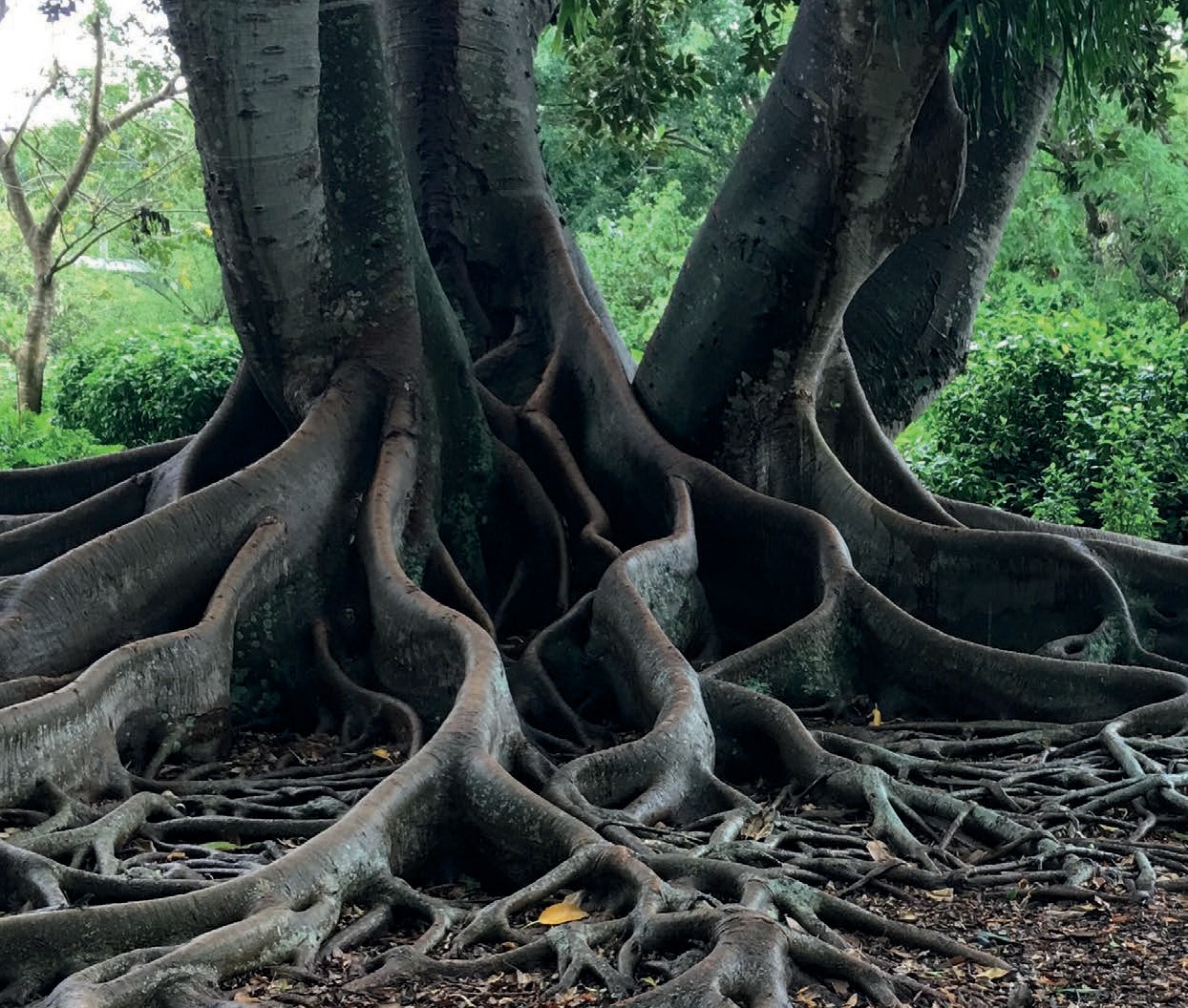 EXECUTIVE SUMMARYWRITTEN BY RAI WADDINGHAM BEHIND THE LABEL TRAINING & CONSULTANCY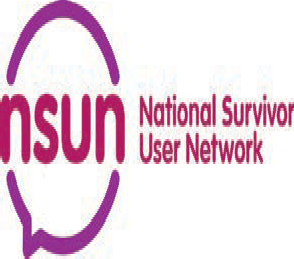 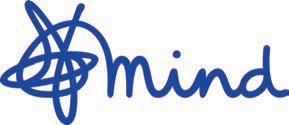 ACKNOWLEDGEMENTS	I would like to thank those who generously gave their time to complete the survey, engage in focus groups and/or speak with me. This report exists because of the breadth of experience and wisdom people generously shared. I would also like to thank Suki Westmore (Mind), Liam Pywell (Mind) , Akiko Hart (NSUN) and Amy Wells (NSUN) for their support, ideas and generosity.The following took part in either a focus group or interview and agreed to be named:Abigail,Thriver, Activist, Lived Experience PractitionerAgnieszka Wozna,NHS Professional with Lived ExperienceAlice Smith, 361 Life SupportAlisdair Cameron,Co-Founder, Co-Director, ReCoCoAndrew C Grundy, Lived Experience Researcher, University of NottinghamAR, LXPBalraj, Creative Workshop Lead, TarakiChristina Young,Mental Health Survivor and ActivistCristina Serrao,Lived Experience Ambassador, NHSEI Edward Corscaden, www.beyondrecoveryblog.comEmma Marks Emma WatsonFelicity McKee, Researcher Hameed Khan, Community Activist Irum RelaJason Grant, Lived Experience ConsultantJennifer ReeseJulian Harrison, Activist Kathryn Gonzales Kathryn Watson,Artist. Researcher. Former Medical DoctorLaura AbleLaura GriffinMind2 Redman Place, London, E20 1JQ LivedExp@mind.org.uk | Mind.org.uk 020 8519 2122@MindCharity or @MindforbettermentalhealthLauren Jones,Founder CHIME to Thrive, LE Director Staywell Derby CIC, Survivor Researcher NTULen Demetriou,PPI Co-ordinator, SU Researcher and ActivistLiz Rotherham,Founder, Heads2MindsMark Dale, Lived Experience ActivistMark SandersonMary Mancini, A Public ContributorMary Nettle,Self Employed Mental Health User Consultant Michelle Baharier, Participatory Visual Artist making socially engaged work in the communityNaheenNikki Adebiyi, Founder of Bounce BlackPhilipRichard Downes, Activist PoetSharon Cullerton, Director of Vital Projects (EBE Mental Health Service Provider)Sal Smith, Trauma Informed Care Lead Shuranjeet Singh, Founder of Taraki Steve Roche, Being Well in Suffolk (BWIS)Tamanna Miah, Public speaker, Media spokesperson, Activist, WriterTamar Jeynes,LXP Consultant & Researcher, Pink Sky Thinking, Mad Studies Birmingham, BIGSPDTina Coldham, Mental Health User ConsultantUrsula Myrie, CEO of AdiraVikki Price, Co-Founder of Peer Hub CIC and former NHS Peer Support LeadNSUNKemp House, 152-160 City Road London EC1V 2NX info@nsun.org.uk | www.nsun.org.uk 020 7820 8982 | @NSUNnewsABOUT THIS REPORT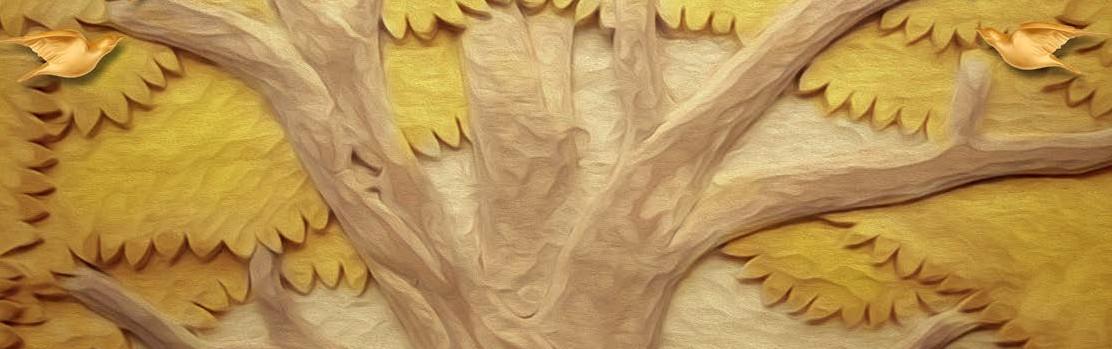 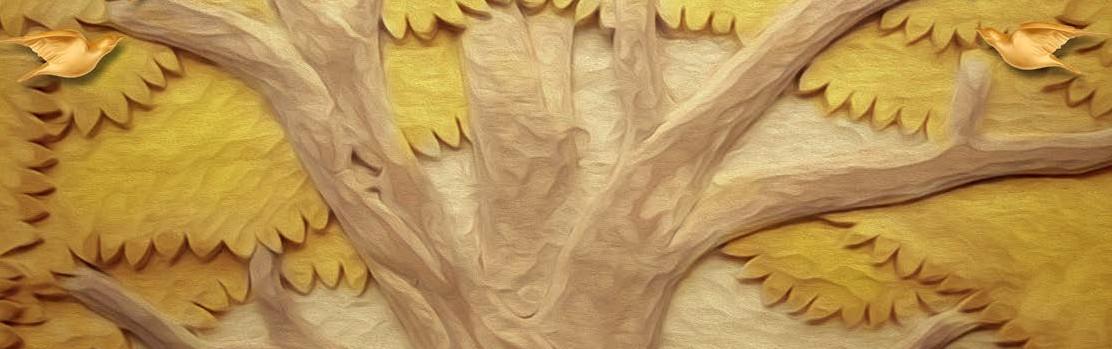 UNPACKING LIVED EXPERIENCE LEADERSHIPLived Experience Leadership (LEL) is a contentious term that can evoke strong feelings. It can be validating and encourage a sense of hope. It can also divide, belittle and feel out of step with the more collective values inherent in the survivor movement.The fuzzy edges of what constitutes Lived Experience can be important. However, some were concerned that this openness allows everyone to claim ‘Lived Experience’, with organisations likely to favour those with less complex and challenging lives.Contributors highlighted the complexities around what might constitute LEL, what it might look like and how it relates to others forms of leadership and experience.Some contributors articulated concerns that adding the ‘Lived Experience’ qualifier to leadership lessens it, creating silos andobscuring the range of skills and experience people with LE bring to the table.Lived Experience can be an equal, but different, form of training. However, having Lived Experience does not mean you have the skills or experiences necessary to lead on a particular project. We need space to talk about this too.Focusing on acts of leadership rather than the characteristics of a leader can create space for more collective and fluid forms of leadership whilst mitigating concerns around ego and celebrity.There are many routes into leadership. For some they involve a series of small steps, gathering momentum. They can also involve more focused efforts to address a particular social problem or inequality.Some routes involve accessing ready-made opportunities. Others involve creating your own table (alone or with trusted allies).Often, there is an element of luck and timing to people’s leadership journeys. It is important to consider how we can support those for whom the path is blocked. This includes people who are additionally marginalised on the basisof class, gender, racialisation, homophobia, transphobia and other forms of prejudice and discrimination. It also includes those who are digitally excluded and those within long-term inpatient and/or custodial settings.The abstraction of LEL from specific roles and contexts can evoke questions around the limits of the role, the position of ‘followers’ and who it is that any particular leader is leading, representing and/or speaking for.Other terms suggested to reflect the diversity of LEL include: Expert By Experience, LE Practitioner, LE Guide, LE Ambassador, Disruptive Innovator, Facilitator, Advocate,Activist, Campaigner, Change Maker, Patient Leader and Pioneer.Whatever term we use, it is clear that people with LE are leading on a range of projects, initiatives and organisations. LEL can be found in social media, research, freelance work, grants panels, creative arts, policy/think tanks, community organisations, statutory organisations and across allied sectors (e.g. Human Rights, Disability).Contributors highlighted the importance of valuing leadership that often goes under the radar. This includes quiet grassroots activism, informal initiatives born out offriendships, leadership by people from doubly marginalised groups and those mental health professionals with LE who are not yet able to be ‘out’.SOME OF THE CHALLENGES	Contributors discussed a worrying range of challenges inherent in LEL, including:Unrealistic / impossible expectationsThis includes an expectation to be an exemplar, to be ‘out’, to be ‘recovered’ and to choose a side.The fight for credibilityThis includes being seen as ‘less than’ others, having attempts at self-care seen as evidence of illness and needing to be ‘saner than sane’.Serving someone else’s agendaThis includes the way in which people have felt used, misused and exploited. It includes the conditional nature of one’s position at the table, and how this can absorb and sanitise LE voices.Not being valuedA lack of value of our knowledge base, being treated as a commodity and being chronically underfunded/paid.Working in dangerous territoriesEncountering trolls, encountering micro- aggressions as part of the work and gaslighting. The toxicity of some organisational cultures and the challenges inherent in tryingto change them.The heavy personal tollIsolation, the impact of continually unlocking ‘Pandora’s box’, working at the expense of oneself, the re-opening of old wounds and the creation of new ones. The, understandable, prevalence of burnout.Attacks from others with LEGiven the challenges described above, one might hope that leaders with Lived Experience might find solace within Survivor-Led spaces. Whilst many did talk about the support and solidarity gained through connections with their peers, this wasn’t universal.It is important that these challenges are seen in the context of the trauma, adversity, prejudice and discrimination many with LE have faced both before, and during, their work. Working in unfriendly and unhealthy environments can take a heavy toll.Many contributors talked about being positioned as the enemy and being seen as morally lacking. Some talked about processes of idealisation and vilification, and how anyone ‘sticking their head above the parapet’ risks being shot at.WHAT HAS HELPED SO FAR?	ConnectionsWith each other, with why we are really doing this, with something bigger than ourselves, with allies. Things that can sustain us, as individuals and collectives.Access to genuine and meaningful opportunitiesMoving beyond tokenism towards opportunities that have an impact. Access to flexible and accessible funding for projects and organisations.OwnershipThe difference between being involved and leading initiatives. Ensuring that people can choose not to engage in LE work and LEL and having routes out.Finding a space to be me in all of thisFinding one’s own leadership style, setting limits and protecting oneself, balancing addressing the bigger picture with a focus on smaller changes, recognising the wider context of what we bring.Finding space to question things.Using one’s LE more intentionally, questioning the status quo, playing to one’s strengthsand embracing the complexity of this field. Creating cultures that care (and caring for ourselves)Having anchors, normalising self-care cultures, reflective practice and supportive spaces and acknowledging the good bits.WHAT MORE IS NEEDED?	 NURTURING LIVED EXPERIENCE	This list includes some of the input and opportunities that might further support the development of LEL.Underpinning approachIt is important for any supportive endeavour to be underpinned by these principles:Independent and led by people with LELearning from the past and looking to the futureAcknowledging inequalities and harmBeing visibly, and genuinely, diverseA buffet of options for different people/contextsRather than creating a single offer, contributors highlighted the need for a range of options that people can choose from at different times.Space to re-evaluate what LEL means on our own terms.LE Specific-leadership training, mentoring,networking and support. This might include:Supportive networks / reflective practicegroupsLeadership training with a radical edgeMentoringAccess to mainstream leadership training (see appendix)Investing in LEL and increasing access to resources, including:Giving control and resources to those from marginalised communities to develop solutions from the ground upSupporting LE-led initiatives to develop guides and toolkits to share knowledge and provide inspirationImproving access to previously published information created by people with LEAn (online) space where people can ask anonymous questions aroundnavigating LEL where others can respond- community sourcingHaving someone in your corner - an independent body or union.As so many challenges were linked to systemic problems, there is an urgent need to focus on the contexts and organisations people with LE are trying to work with.Leading by exampleMental health charities can lead by example, ensuring LEL is embedded throughout all levels and parts of the organisation (and not keptin silos or restricted to specific LE-led teamswithin a larger whole).Highlighting the value of LELEngaging with CEOs, funders and commissioners to promote this.Thinking Systemically - supporting organisations to embed LELSupporting organisations to develop structures, career progression routes and commissioning processes that support LEL.Making a substantive commitment and investing resourcesBacking LEL with more than words; committing financial resources to support LE-led initiatives and organisations; paying staff appropriately, creating suitable funding streamsHaving brave intra-organisationalconversationsThis may include organisations acknowledging tokenistic and harmful practices (however unintentional) and committing to deep and lasting structural change.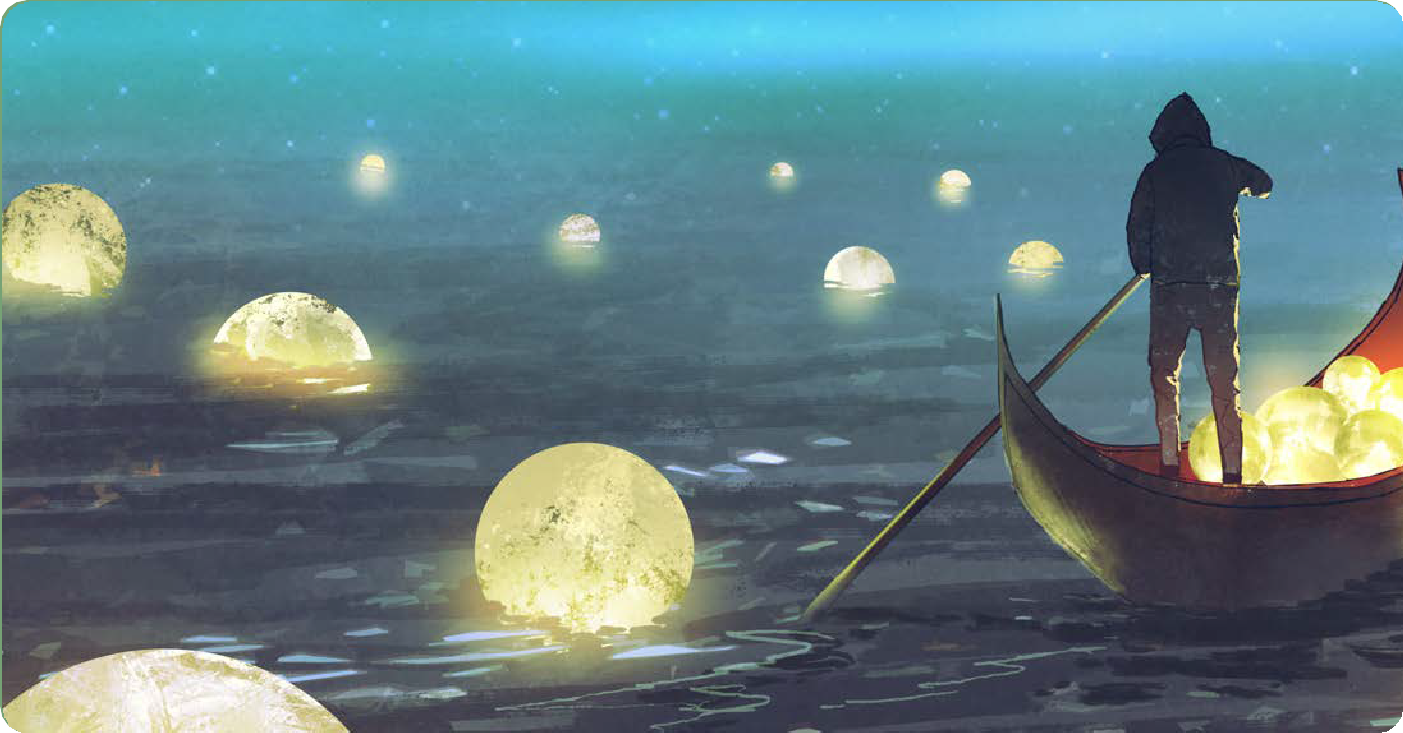 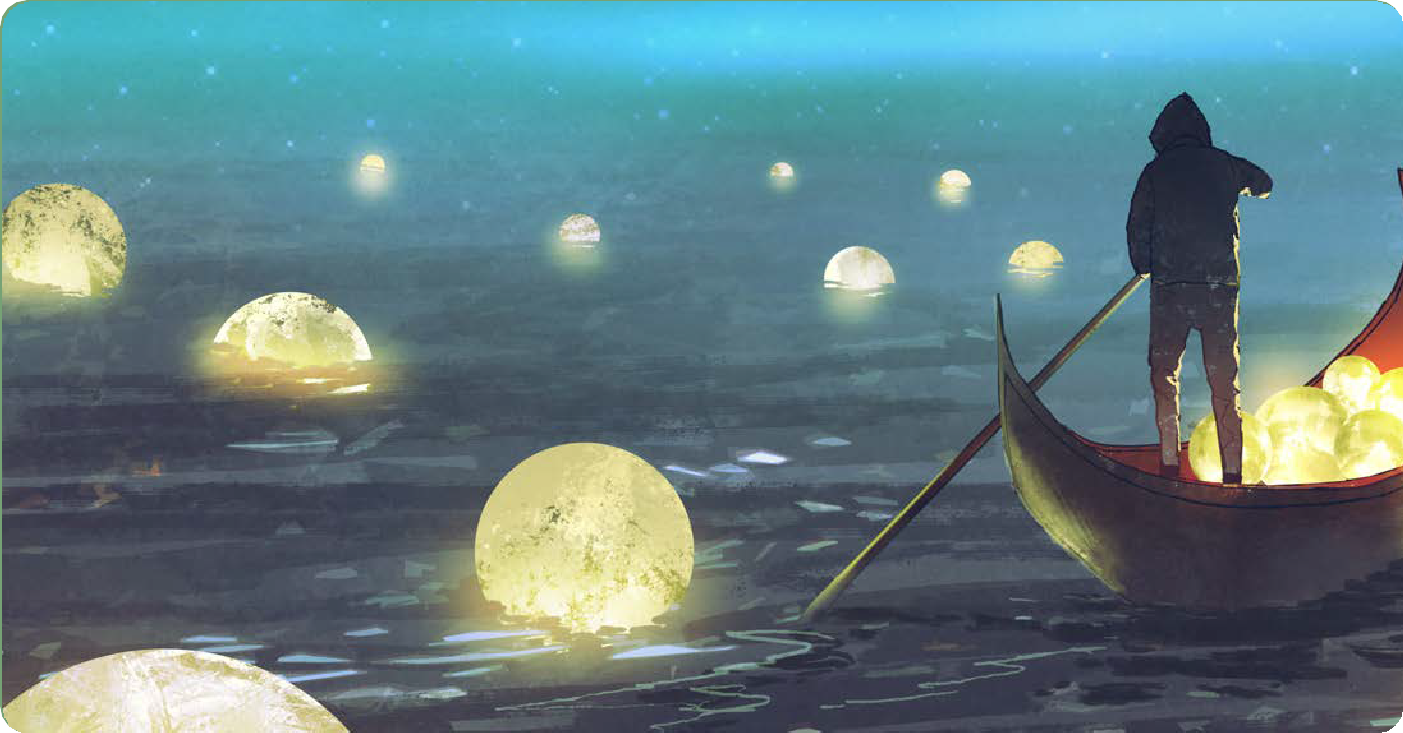 